ZAPROSZENIE!Zapraszamy wszystkie przedszkolaki na przedstawienie teatralne, w wykonaniu Teatru Bajecznego, pt.: „Świnka Cherubinka”.Spotykamy się już 8 listopada o godz. 9:15.Do zobaczenia!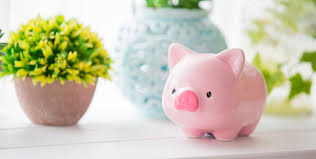 